ПОСТАНОВЛЕНИЕ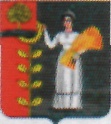 АДМИНИСТРАЦИИ СЕЛЬСКОГО ПОСЕЛЕНИЯ ДУБОВСКОЙ СЕЛЬСОВЕТДОБРИНСКОГО МУНИЦИПАЛЬНОГО РАЙОНА ЛИПЕЦКОЙ ОБЛАСТИс. Дубовое20 апреля 2015г.                                                                                       №  13В целях усиления заинтересованности руководителей муниципального автономного учреждения в повышении заработной платы работникам и развитии платных услуг, руководствуясь Уставом: ПОСТАНОВЛЯЮ:1.Внести изменения в положение о порядке установления компенсационных  и стимулирующих выплат руководителю муниципального автономного учреждения культуры, утвержденное постановлением администрации сельского поселения Дубовской сельсовет Добринского муниципального района от 27 ноября 2013г.№ 71 об утверждении  показателей эффективности деятельности муниципального автономного учреждения культуры «Дубовской поселенческий центр культуры», их руководителей и Положения о порядке установления компенсационных и стимулирующих выплат руководителю муниципального автономного учреждения культуры «Дубовской поселенческий центр культуры».(Приложение)2.Настоящее постановление распространяется на правоотношения возникшие с 01 января 2015г. 3.Контроль за выполнением настоящего постановления оставляю за собой.Глава администрации сельского поселения     Дубовской сельсовет 	В.М. СоломоновПриняты                                                                      постановлением  от 21.04.2015г.№ 	                                        Измененияв Положение о порядке установления компенсационных  и стимулирующих выплат руководителю муниципального автономного учреждения культуры(Утвержденное  постановлением администрации сельского поселения Дубовской сельсовет Добринского муниципального района от 27 ноября 2013г.№ 71 об утверждении  показателей эффективности деятельности муниципального автономного учреждения культуры «Дубовской поселенческий центр культуры», их руководителей и Положения о порядке установления компенсационных и стимулирующих выплат руководителю муниципального автономного учреждения культуры «Дубовской поселенческий центр культуры»).1. Пункт 2.2. Выплаты за интенсивность, высокие результаты работы и за качество выполняемых работ изложить в новой редакции (прилагается)2. Пункт 2.3.За выслугу лет руководителю изложить в новой редакции (прилагается)3.Пункт  2.4. Выплаты за почетное звание «Заслуженный» изложить в новой редакции (прилагается)4.Пункт  2.5. Премирование руководителя изложить в новой редакции (прилагается)5.Пункт  2.8. При назначении премии руководителю учитывается, изложить в новой редакции (прилагается)6. Пункт 2.9 Премирование руководителей учреждений  изложить в новой редакции (прилагается)7. Пункт 3.1 Премия за счет средств, полученных от приносящей доход деятельности выплачивается  изложить в новой редакции (прилагается)8. Пункт 3.2 Основанием для  начисления  премии за развитие платных форм деятельности является письмо учреждения и данные статистической отчетности формы № П-1исключить.9. Исключить приложение №1 постановления №71 от 27.11.2013г. «Показатели эффективности деятельности сельских библиотек, входящих в структуру МАУК «Дубовской ПЦК»».	                                                                                                        Приложение №1 ПОЛОЖЕНИЕ о порядке установления стимулирующих выплат руководителю МАУК «Дубовской ПЦК»1. Общие положения.               2. Размер и порядок выплат стимулирующего характера.2.2. Ежемесячные выплаты за интенсивность, высокие результаты труда и качество выполняемых работ устанавливаются руководителю от 60 до 120% должностного оклада в соответствии с показателями эффективности деятельности учреждения по итогам работы за отчетный год согласно Приложений  2 к постановлению №71 от 27.11.2013г.Назначение выплат стимулирующего характера за интенсивность и высокие результаты труда руководителю учреждения производится на основании распоряжения администрации сельского поселения.	Для определения размера выплат стимулирующего характера руководитель представляет до 15 января в администрацию сельского поселения  информацию о результатах деятельности  учреждения за истекший  год.Выплаты руководителю могут быть изменены в течение года.2.3. Выплаты за стаж непрерывной работы, выслугу лет руководителю устанавливаются в следующих размерах:- от 1 до 5 лет- 10%;- от 5 до 10 лет- 20%;- от 10 до15 лет- 25%;- свыше 15 лет-30%.	При установлении выплаты за выслугу лет учитываются периоды:-замещения государственных должностей и должностей государственной службы Российской Федерации;-замещения муниципальных должностей и должностей муниципальной службы Российской Федерации;-работы на выборных должностях на постоянной основе в органах государственной власти и органах местного самоуправления;-работы в соответствующей отрасли или по специальности.        2.4. Выплаты за почетное звание «Заслуженный» и работающим по соответствующему профилю -  25% должностного оклада.2.5. Премирование руководителя производится за выполнение муниципального задания, показателей эффективности деятельности учреждения, обеспечение комплексной безопасности учреждения, целевое использование бюджетных средств, развитие внебюджетной деятельности, повышение квалификации работников учреждения, степень удовлетворенности граждан качеством и доступностью предоставляемых услуг, своевременное предоставление отчетов, планов финансово-хозяйственной деятельности, других сведений и их качество:- за счет средств, предусмотренных на оплату труда учреждения, до 6 должностных окладов с учетом компенсационного и  стимулирующего характера в порядке, установленном настоящим Положением;- за счет средств от оказания платных услуг и доходов от предпринимательской и иной приносящей доход деятельности не более: -среднемесячной заработной платы в месяц, сложившейся в учреждении за предыдущий квартал,-для руководителей.На премирование руководителя направляется не более 9% средств, получаемых от приносящей доход деятельности.Премии за счет экономии средств по фонду оплаты труда выплачиваются за высокие результаты работы и в связи с профессиональным праздником.2.8. При назначении премии руководителю, кроме итогов выполнения конкретных количественных показателей и критериев оценки деятельности учреждения, учитывается выполнение обязательств и требований, предусмотренных контрактом, качество и соблюдение сроков выполняемой работы по поручению учредителя.      Размер, представленной к рассмотрению премии может быть уменьшен или не выплачен за:-      прогул, появление на работе в состоянии алкогольного, наркотического или иного токсического опьянения, лишение полностью          - невыполнение контрольных цифр муниципального задания по обеспечению предоставления муниципальных услуг, не более ,чем на 30%- не эффективное использование выделенных бюджетных ассигнований, предусмотренных планом финансово-хозяйственной деятельности, наличие замечаний по итогам проверок, нанесение руководителем своими действиями материального ущерба, лишение полностью. - наличие просроченной задолженности по расчетам с поставщиками товаров, работ и услуг, а также по платежам в бюджет и внебюджетные фонды снижение от 10% до 50%;- ненадлежащее качество работы с документами, несвоевременное предоставление отчетов и другой запрашиваемой информации, невыполнение приказов, указаний и поручений непосредственного руководства, либо администрации, нарушение служебной дисциплины, снижение от 10% до 50%.   -      Нарушение требований пожарной безопасности. лишение полностью-    Наложение на руководителя дисциплинарного взыскания за неисполнение или ненадлежащее исполнение возложенных трудовых обязанностей, снижение на 30%. -    Наличие в отчетном периоде обоснованных жалоб граждан не более ,чем на 30%.2.9 Премирование руководителей учреждений по итогам работы за квартал и полугодие осуществляется с учетом личного их вклада в реализацию задач и функций, возложенных на учреждение, а также выполнения обязанностей, предусмотренных трудовым договором;Премирование руководителей учреждений по итогам работы за год осуществляется на основании отчета о выполнении целевых показателей деятельности учреждения и о выполнении учреждением количественных показателей и показателей качества, финансовых показателей муниципального задания учреждением за соответствующий отчетный период, представляемого руководителями учреждений в сроки и по формам, установленным органом, осуществляющим функции и полномочия учредителя в отношении учреждения.3. Порядок выплаты премий за счет средств от оказания платных услуг и доходов от предпринимательской и иной приносящей доход деятельности.3.1. Премия за счет средств, полученных от приносящей доход деятельности выплачивается по итогам работы за квартал, при условии наличия в учреждении таких средств.О внесении изменений в положение о порядке установления компенсационных  и стимулирующих выплат руководителю муниципального автономного учреждения культуры, утвержденное постановлением администрации сельского поселения Дубовской сельсовет Добринского муниципального района от 27 ноября 2013г.№ 71 об утверждении  показателей эффективности деятельности муниципального автономного учреждения культуры «Дубовской поселенческий центр культуры», их руководителей и Положения о порядке установления компенсационных и стимулирующих выплат руководителю муниципального автономного учреждения культуры «Дубовской поселенческий центр культуры».